Цены на некоторые услуги клиники «Тибет»1. Первичная консультация специалистов2. Повторная консультация специалистов3. УЗИ от 600 рублей4. Иглорефлексотерапия от 1 800 рублей5. Гирудотерапия от 1 980 рублей * Без учета перевязочного материала6. Мануальная терапия, остеопатия, кинезиология от 2970 рублей7. Мануальная терапия (подиатрия)8. Вакуум-терапия от 1 800 рублей9. Стоун-терапия (терморефлексотерапия) от 1 350 рублей10. Лечебные массажи от 1350 рублей11. Лечебные программы от 4800 рублей12. Физиотерапия
* Скидки на отдельные процедуры действуют при оплате курса (от 9 процедур).К оплате принимаются банковские карты VISA, MASTERCARD, MAESTRO 
 

С полным прайс-листом можно ознакомиться в регистратуре клиники или задать вопрос по телефону +7 (495) 152-57-50 
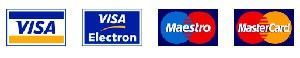 Администрация клиники принимает все меры по своевременному обновлению размещенного на сайте прайс-листа, однако во избежание возможных недоразумений, советуем уточнять стоимость услуг в регистратуре или в контакт-центре по телефонам +7 (495) 152-57-50 (Москва) или +7 (812) 602-38-30 (Санкт-Петербург) 
Размещенный на сайте прайс не является офертой. Медицинские услуги оказываются на основании договора. Название услугиЦена по прайсу, руб.Цена со скидкой
до 15 июля, руб.*Консультация врача-специалиста, первичный прием1500бесплатноКонсультация врача-специалиста, первичный прием (расширенный)1200Консультация врача-специалиста, первичный прием (проводится Д.М.Н., К.М.Н., Заместителем Главного врача)3000Консультация главного врача3000Прием (осмотр,консультация) врача-невролога первичный15001000Прием (осмотр,консультация) врача-рефлексотерапевта первичный15001000Прием (осмотр,консультация) врача-мануального терапевта первичный15001000Прием (осмотр,консультация) врача-мануального терапевта повторный1500Прием (осмотр,консультация) врача-остеопата первичный15001000Прием (осмотр,консультация) врача-акушера-гинеколога первичный1500Прием (осмотр,консультация) врача-уролога первичный1500Консультация врача-специалиста, первичный прием (на дому)5000Консилиум медицинский650Название услугиЦена по прайсу, руб.Консультация врача-специалиста, повторный прием1200Консультация врача-специалиста, повторный прием (в рамках диспансерного наблюдения)бесплатноПрием (осмотр,консультация) врача-невролога повторный1200Прием (осмотр,консультация) врача-невролога Д.М.Н., К.М.Н., Заместителя главного врача повторный2000Прием (осмотр,консультация) врача-рефлексотерапевта повторный1200Прием (осмотр,консультация) врача-рефлексотерапевта повторный1200Прием (осмотр,консультация) врача-рефлексотерапевта Д.М.Н., К.М.Н., Заместителя главного врача,повторный2000Прием (осмотр,консультация) врача-мануального терапевта повторный1200Прием (осмотр,консультация) врача-акушера-гинеколога повторный1200Прием (осмотр,консультация) врача-уролога повторный1200Консультация врача-специалиста, повторный прием (на дому)3000Название услугиЦена по прайсу, руб.Цена со скидкой
до 15 июля, руб.*Ультразвуковое исследование органов брюшной полости (комплексное)25001875Ультразвуковое исследование печени1200900Ультразвуковое исследование желчного пузыря и поротоков1000750Ультразвуковое исследование желчного пузыря с определением его сократимости15001125Ультразвуковое исследование поджелудочной железы1200900Ультразвуковое исследование селезенки950710Ультразвуковое исследование мочевого пузыря800600Ультразвуковое исследование почек и надпочечников1200900Ультразвуковое исследование матки и придатков транабдоминальное15001125Ультразвуковое исследование матки и придатков трансвагинальное20001500Ультразвуковое исследование органов малого таза (комплексное)28002100Ультразвуковое исследование предстательной железы16001200Ультразвуковое исследование предстательной железы трансректальное20001500Ультразвуковое исследование органов мошонки1000750Ультразвуковое исследование молочных желез14001050Ультразвуковое исследование лимфатических узлов (одна анатомическая зона)900675Ультразвуковое исследование сустава1200900Ультразвуковое исследование суставов (пара)20001500Ультразвуковое исследование щитовидной железы и паращитовидных желез20001500Ультразвуковое исследование мягких тканей 1 анатомическая зона1000750Ультразвуковая доплераграфия транскарниальной артерии18001350Ультразвуковая доплераграфия вен нижних конечностей20001500Ультразвуковое исследование артерий верхних конечностей20001500Ультразвуковое исследование артерий нижних конечностей30002250УЗИ шейного отдела позвоночника23001725УЗИ грудного отдела позвоночника23001725УЗи пояснично-крестцового отдела23001725Название услугиЦена по прайсу, руб.Цена со скидкой
до 15 июля, руб.*Аурикулярная рефлексотерапия (микроиглы)2 5002 250Микроиглорефлексотерапия (су-джок)2 0001 800Корпоральная иглорефлексотерапия2 8002 520Поверхностная иглорефлексотерапия2 8002 520Аурикулярная рефлексотерапия (посеребренная игла)3 0002 700Аурикулярная рефлексотерапия (позолоченная игла)3 9003 510Корпоральная иглорефлексотерапия с использованием игл из драгоценных металлов3 8003 420Корпоральная иглорефлексотерапия (акупунктурный лифтинг лица)3 8003 420Корпоральная иглорефлексотерапия (акупунктурный лифтинг тела)4 8004 320Корпоральная иглорефлексотерапия (проводится врачами - членами ВК)35003150Корпоральная иглорефлексотерапия (проводится Глав.врачом, Зам. гл. врача)45004050Название услугиЦена по прайсу, руб.Цена со скидкой
до 15 июля, руб.*Сеанс гирудотерапии (до 5 пиявок)2 2001 980Перевязка после гирудотерапии200180Название услугиЦена по прайсу, руб.Цена со скидкой
до 15 июля, руб.*Сеанс мануальной терапии (30 минут)3 3002 970Сеанс мануальной терапии, (60 минут)5 5004 950Сеанс мануальной терапии (кинезиология), (60 минут)5 0004 500Сеанс мануальной терапии (остеопатическая коррекция), (30 минут)3 3002 970Сеанс мануальной терапии (остеопатическая коррекция), (30 минут)3 3002 970Сеанс мануальной терапии (остеопатическая коррекция, мягкие техники), (60 минут)5 5004 950Название услугиЦена по прайсу, руб.Консультация мануального терапевта (подиатра) 90 минут, включая подготовку стоп1 500Стельки Formthotics, с 1 коррекцией (1 пара)7 000Название услугиЦена по прайсу, руб.Цена со скидкой
до 15 июля, руб.*Вакуумрефлексотерапия2 0001 800Название услугиЦена по прайсу, руб.Цена со скидкой
до 15 июля, руб.*Терморефлексотерапия1 5001 350Название услугиЦена по прайсу, руб.Цена со скидкой
до 15 июля, руб.*Общий массаж медицинский 60 минут2 8002 100Массаж спины медицинский 30 минут2 0001 500Массаж при заболеваниях перифирических сосудов (лимфодренажный) 60 минут3 5002 625Вакуумный (антицеллюлитный) массаж кожи 60 минут3 5002 625Массаж стопы и голени 20 минут1 8001 350Массаж при заболеваниях периферических сосудов (лимфодренажный, сухой, с применением порошка), 60 мин40003000Массаж при заболеваниях периферических сосудов (лимфодренажный, с применением масла), 60 мин40003000Паровая бочка "Кедровая бочка". Фитотерапия с лечебными травами от 10 до 30 минут (по показаниям)15001125Название услугиЦена по прайсу, руб.Цена со скидкой
до 15 июля, руб.*Программа «Бросить курить легко»Программа «Здоровье волос»Программы омоложения методами восточной медициныПрограммы снижения весаПрограмма «Лечение спортивных травм»Название услугиЦена по прайсу, руб.СКИДКА 50% до 15.07*Электропунктура2800КВЧ (до 15 минут)700Лазеротерапия (до 15 минут)700Магнитотерапия (до 30 минут)700Ударно-волновая терапия (лечение пяточной шпоры - 1 зона) 1000-2000 импульсов1000500Ударно-волновая терапия (лечение вальгусной деформации - 1 зона) 1000-2000 импульсов1000500Ударно-волновая терапия (лечение ахиллодинии - 1 зона) 1000-2000 импульсов1000500Ударно-волновая терапия при лечении пяточной шпоры, вальгусной деформации, ахиллодинии, включая рефлексогенные зоны 2000-3000 импульсов1500750Ударно-волновая терапия (одна анатомическая зона: лопаточная область, 1 сустав, 1 отдел позвоночника и др.) 2000-3000 импульсов1500750Ударно-волновая терапия, включая рефлексогенные зоны (лопаточная область, 1 сустав, 1 отдел позвоночника и др.) 3000-4000 импульсов24001200Ударно-волновая терапия (позвоночник и др.) 4000-6000 импульсов36001800Грязевая аппликация малая (до 30 минут)600Грязевая аппликация большая (до 30 минут)800Комплекс: лазеротерапия + ударно-волновая терапия (суставы - пара) сеанс до 40 минут1950Комплекс: лазеротерапия + ударно-волновая терапия (позвоночник) сеанс до 60 минут4100Комплекс: квч+ ударно-волновая терапия (суставы - пара) сеанс до 40 минут1950Комплекс: квч + ударно-волновая терапия (позвоночник) сеанс до 60 минут4100Комплекс: грязевая аппликация + ударно-волновая терапия (суставы - пара) сеанс до 40 минут2050Комплекс: грязевая аппликация + ударно-волновая терапия (позвоночник) сеанс до 60 минут4200Комплекс: лазер +грязевая аппликация + ударно-волновая терапия (суставы - пара) сеанс до 40 минут2650Комплекс: лазер+грязевая аппликация + ударно-волновая терапия (позвоночник) сеанс до 60 минут4800Комплекс: лазер+грязевая аппликация + ударно-волновая терапия (позвоночник) сеанс до 60 минут4800Комплекс: квч +грязевая аппликация + ударно-волновая терапия (суставы - пара) сеанс до 40 минут2650Комплекс: квч+грязевая аппликация + ударно-волновая терапия (позвоночник) сеанс до 60 минут4800Паровая бочка "Кедровая бочка". Фитотерапия с лечебными травами (от 10 до 30 минут, по показаниям)1500